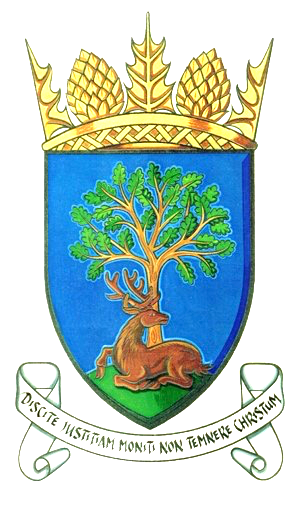 Royal Burgh of Falkland & Newton of Falkland Community CouncilMinutes of Meeting 9th October 2018 held at 7pm, Falkland Community HallPresent: Peter Burnam, Rod Crawford, Ken Laurie, Gavin Lawson, Kenny Lumsden, John Smith,    Douglas YoungApologies:  Claire McLeodIn Attendance:Councillors:   David McDairmid, Donald Lothian         Police:  no                           Residents: 3Meeting chaired initially by Cllr D McDairmid.  After election of new office bearers, the chair was handed over to Rod Crawford.As this was an inaugural meeting only items of any other business were discussed.Next Meeting: 7pm Tuesday 13th November 2018Venue: Falkland Community HallAgenda Item DiscussionDiscussionAction3Declarations of InterestJohn Smith, Peter Burman in relation to any items relating to Falkland Stewardship Trust and Falkland Estate.John Smith, Peter Burman in relation to any items relating to Falkland Stewardship Trust and Falkland Estate.Noted4Minutes of Previous MeetingNot discussed.Not discussed.5Matters ArisingElection of office bearersChairperson – Rod Crawford was proposed by Peter Burman.  Seconded by Ken Laurie.Vice Chair – Ken Laurie was proposed by Peter Burman.  Seconded by Rod Crawford.Secretary – Ken Laurie was proposed by John Smith.  Seconded by Peter Burman.Treasurer – Claire McLeod was proposed by Rod Crawford.  Seconded by John Smith.K Laurie happy to be Secretary on basis there would be a minute secretary.Election of office bearersChairperson – Rod Crawford was proposed by Peter Burman.  Seconded by Ken Laurie.Vice Chair – Ken Laurie was proposed by Peter Burman.  Seconded by Rod Crawford.Secretary – Ken Laurie was proposed by John Smith.  Seconded by Peter Burman.Treasurer – Claire McLeod was proposed by Rod Crawford.  Seconded by John Smith.K Laurie happy to be Secretary on basis there would be a minute secretary.All nominees accepted their role.6Police MattersPolice Report circulatedPolice Report circulatedNoted7Any other businessMarion Robb to be given £100 for the annual fireworks at Newton.  Christmas Lights on Brunton Green  100th anniversary of end of 2nd World War – Does council want to buy a bench for Brunton Green?Display board at bottom of Cross Wynd in tatty condition.Town Hall for sale. Essential to enquire why was it sold to National Trust to begin with as Tower is on common good fund but building isn’t. No signage “No dogs” at school field. Old sign may have been removed when fencing was replaced.  Also at old cemetery – signage required.KL to see CM re paymentDecision passed to CMJS to find out if funding can be sought from War Memorial Trust.  In principle all agreed.  KL to ask M Brunton to follow up.Charette will be looking at streetscape/signage within village.CC to write to Fife Council.Cllr DM to investigate KL to see CM re paymentDecision passed to CMJS to find out if funding can be sought from War Memorial Trust.  In principle all agreed.  KL to ask M Brunton to follow up.Charette will be looking at streetscape/signage within village.CC to write to Fife Council.Cllr DM to investigate 9Planning, Listed Building and Conservation Issues Malt Barn, Newton of Falkland – proposal to change from bar/restaurant to dwelling house. Previous planning application had expired but application resubmitted. There is a right of way in Malt Barn back garden.CC to write to Fife Council re right of wayCC to write to Fife Council re right of wayAgenda Item DiscussionAction9Charrette phase 2 Community Links Programme KL gave a detailed report on progress to dateNoted